CADET COLLEGE KOHATAdmission Form Admission FormLateral Entry Admission – XI Class, 2024(Pre-Medical & Pre-Engineering)Roll No.   ___________1.  FILL IN BLOCK CAPITAL LETTERSa.   Name of Candidate (in full) _____________________________________________________________________b.  Father’s Name ________________________________________________________________________________c.  Guardian’s Name (if father is dead / abroad) ________________________________________________________d.  Occupation _______________________________  Domicile / Province  _________________________________e.  Present Address  ______________________________________________________________________________     ____________________________________________________________________________________________       Mobile No. _______________________  WhatsApp ______________________ Res _______________________f.   Permanent Address _________________________________________________________________________________________________ Tele. Res ______________________ Email ___________________________________g.  Examination Centre ___________________________________________ ( Kohat, Peshawar and Rawalpindi )2.  Certify by the Institution in which the candidate is studying at the time of submission of Application Form.a.  Name of  School _______________________________________________________________________________b.  Date of Birth in School (Figures) ________________ Words ___________________________________________c.  Character and conduct __________________________________________________________________________d.  SSC Exam Board  ___________________  Roll No. (9 class) ______________   Marks: _______  Out of _______e. Certified that the candidate is likely to secure at least 65% marks in SSC (10th class) Board Annual exam.   _________________________________________________________________________________________________ __ _______________________________________Seal of School 									    Signature of Headmaster/Principal3.	Choice of Group ( Pre-Medical  or  Pre-Engineering )  _____________________________________________4.   Undertaking:   I, __________________________________________________ alongwith my son/ward ____________________________________ solemnly undertake to accept the results of Entrance Examination, Interviews and Medical Test conducted by the College without any reservation. I or anyone else related to me directly or indirectly in any manner, whatsoever, will not question these results and the decision of Principal CCK in any Court of Law and shall not indulge in any correspondence directly or indirectly in this connection. ___________________         						                   _________________________ Signature of Candidate                                                                                  	      Signature of Parent / GuardianADDRESS SLIPName of Candidate_____________________________    	Name of Candidate _____________________________________Father’s Name _______________________________ 	Father’s Name _______________________________________Address ____________________________________    	Address ______________________________________________________________________________________      	 __________________________________________________________________________________________      	 _________________________________________________Mobile ______________ WhatsApp _______________     Mobile _________________ WhatsApp No.  ________________P.T.O.INSTRUCTIONSLateral Entry Admission – XI Class1.  Admission Form Downloaded Admission Form should be submitted with Rs.3000/- (Registration Fee) through Online deposit Habib Bank Limited Cadet College Kohat Branch Account No. 24607000000203  in the name of Principal, Cadet College Kohat.2.   Conditions for Admission	a.  Age: Between 15 and 17 years on 1st April, 2024. ( Six Months waiver to Hafiz-e-Quran )b. Eligibility: Candidates studying in 10th Class may apply if the Institution concerned certifies that the candidate will secure above 65% marks in SSC Annual Board Exam. c.   Attach attested copy of  Board DMC for 9th class result with Admission Form.d.   Submit copy of DMC (10th class) SSC Board result immediately after the result is declared.e.   All Pakistanis are eligible. 3.   Written Test Written Test will be held on 19th May, 2024 (Sunday) Last date for receipt of Application Form is  02nd May, 2024.Written Test will be held at  Kohat, Peshawar and Rawalpindi.Subjects.  English cum General Awareness, Chemistry, Physics & Biology / Mathematics4.  Interviews / Medical Test. Only Short listed candidates who qualify the Written Test will be called for Interview / Medical Test.Note :   Please keep in touch with College Website www.cck.edu.pk for any information regarding Entry Test / AdmissionADDRESS SLIPPlease fill the Full Address slips carefully in Block Capital letters.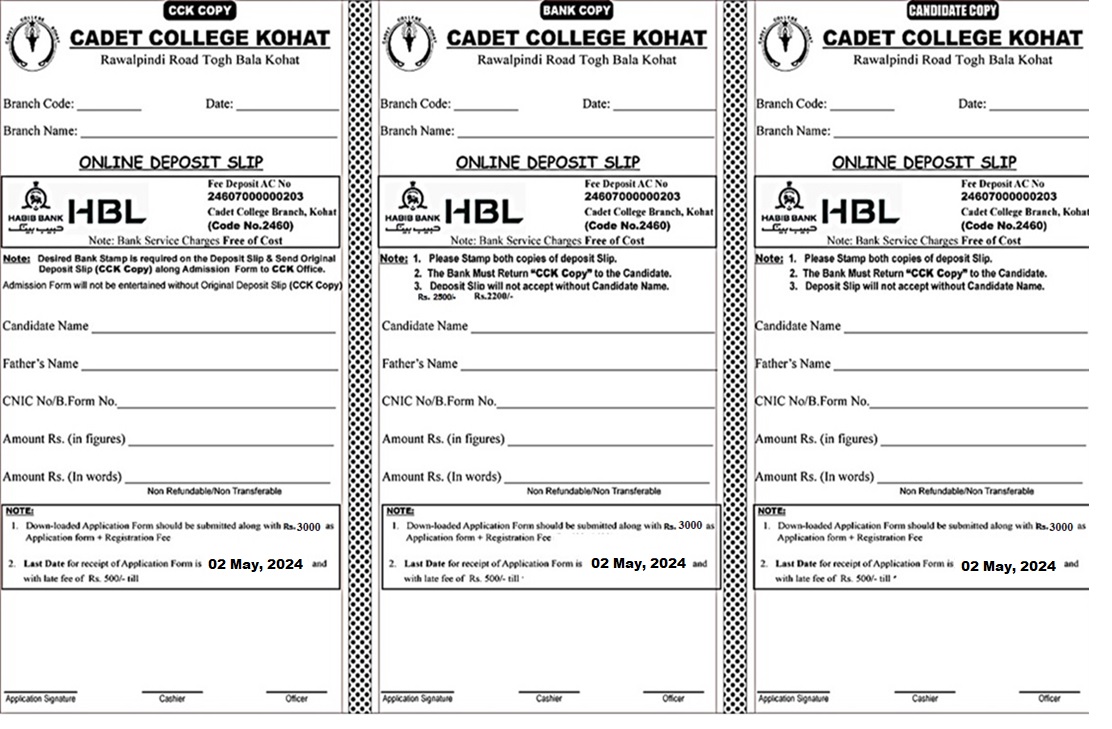 R E G I S T E R E DName of Candidate ____________________________Father’s Name ________________________________Full Address _________________________________________________________________________________________________________________________Mob #: ______________________________________R E G I S T E R E DName of Candidate _____________________________Father’s Name ________________________________Full Address __________________________________________________________________________________________________________________________Mob #: ______________________________________R E G I S T E R E DName of Candidate ____________________________Father’s Name ________________________________Full Address _________________________________________________________________________________________________________________________Mob #: ______________________________________R E G I S T E R E DName of Candidate ____________________________Father’s Name ________________________________Full Address _________________________________________________________________________________________________________________________Mob #: ______________________________________